Ojczyzna to kraj dzieciństwa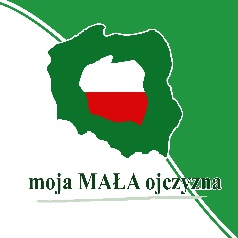 miejsce urodzeniato jest ta mała najbliższaojczyzna…Tadeusz RóżewiczREGULAMINXV Miejsko-Powiatowy Konkurs literacko-plastyczny „Ja i moja Mała Ojczyzna: w 190-lecie uzyskania przez Tomaszów Mazowiecki praw miejskich” pod patronatem:Marcina Witko Prezydenta MiastaMariusza Węgrzynowskiego Starosty Powiatu Tomaszowskiego Cel konkursu: promocja biblioteki i jej pozycji w życiu społecznym;zacieśnianie więzi uczuciowych z miastemkształtowanie postawy szacunku dla dziedzictwa kulturowego, historycznego i regionalnego;inicjacja aktywności artystycznej potencjalnych uczestników Konkursu.integrowanie społeczności lokalnejRegulamin konkursu:1. W Konkursie mogą brać udział dzieci i młodzież w wieku od 7 do 18 lat z terenu miasta Tomaszowa Mazowieckiego.2. Uczestnicy składają pracę związaną z tematem Konkursu w dowolnej formie literackiej w 3 egzemplarzach (wydruk komputerowy) lub plastycznej (1 egzemplarz) z zastrzeżeniem, że każdy uczestnik przedstawia Jury tylko jedną pracę literacką lub/i jedną pracę plastyczną.3. Nadesłane prace muszą być wykonane samodzielnie - prace osób przywłaszczających sobie cudzy utwór lub jego fragment i podające go, jako własny nie będą oceniane (osoby nie będące autorami prac, ponoszą odpowiedzialność zgodnie z Ustawą z dn. 4 lutego 1994 r. o prawie autorskim i prawach pokrewnych Dz.U. z dn. 23 lutego 1994 r. Nr 24, poz. 83, art. 115 ze zm.).4. Prace konkursowe powinny być podpisane pseudonimem autora. Dane uczestnika, takie jak: nazwisko i imię, dokładny adres zamieszkania, numer telefonu kontaktowego, nazwa i adres instytucji, którą reprezentuje (szkoła, klub, biblioteka, dom kultury) należy umieścić w osobnej kopercie z tym samym pseudonimem.5. Prace należy nadsyłać lub dostarczyć osobiście do dnia 30 września 2020 r. na adres:Miejska Biblioteka Publiczna ul. Prez. I. Mościckiego 6, 97-200 Tomaszów Mazowieckiz dopiskiem na kopercie „Ja i moja Mała Ojczyzna”6. Prace uczestników będą oceniane w trzech kategoriach wiekowych (I – 7-10 lat, II – 11-14 lat i III – 15-18 lat) – w podziale na pracę literacką: poezję i prozę oraz pracę plastyczną: rysunek i inna forma plastyczna.7. Oceną zajmie się Jury powołane przez Organizatora.8. W konkursie przewidziane są trzy nagrody rzeczowe w czterech kategoriach formalnych (literacka: proza i poezja, plastyczna: rysunek i inna forma) z podziałem na trzy kategorie wiekowe.9. Organizator nie zwraca nadesłanych prac i zastrzega sobie prawo do ich nieodpłatnego wykorzystania, publikacji oraz eksponowania na wystawach pokonkursowych.10. W sprawach spornych ostateczną decyzję podejmuje Jury Konkursu.Uroczystość wręczenia nagród odbędzie się 16 października 2020 r.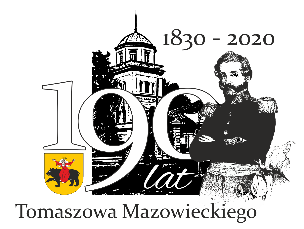 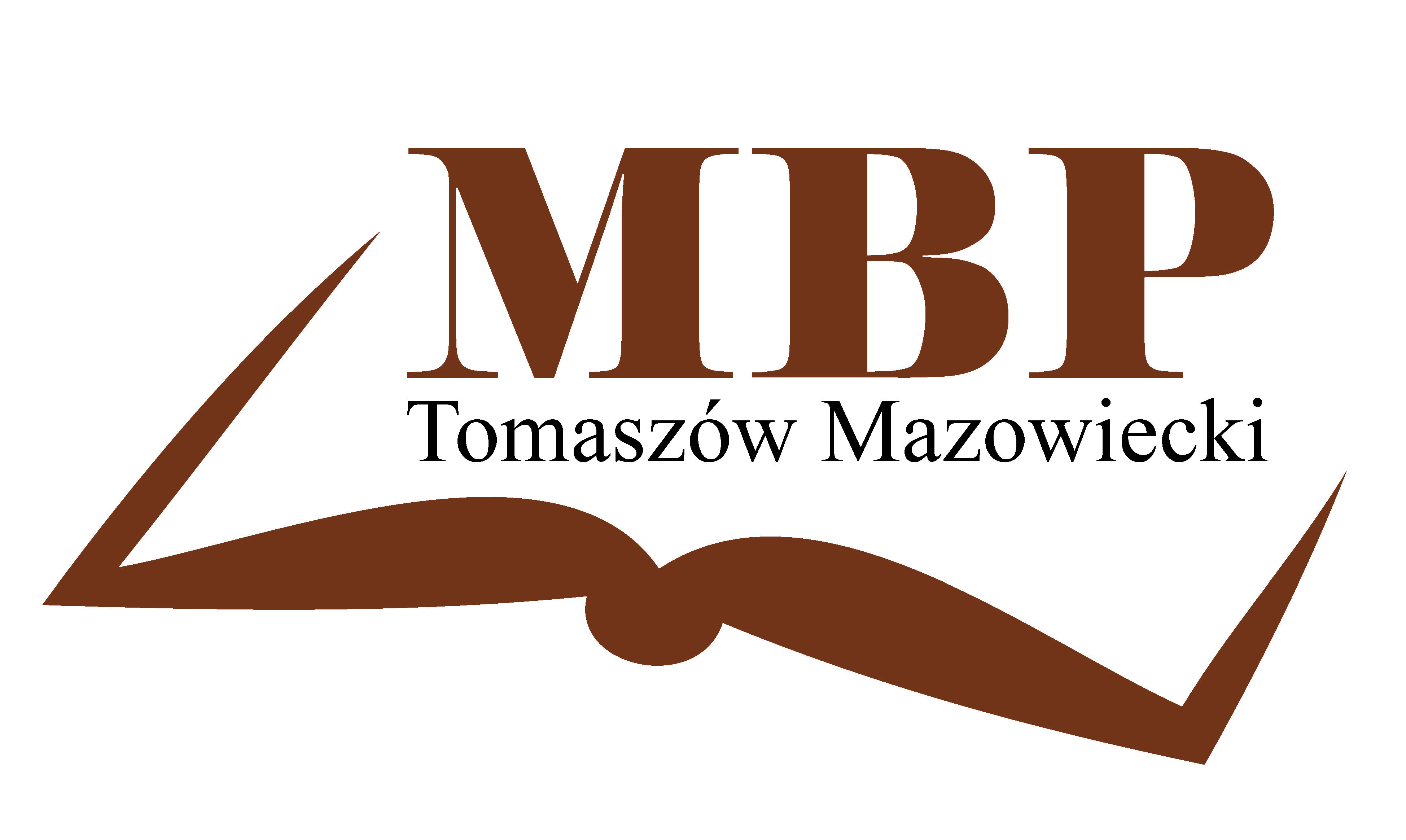 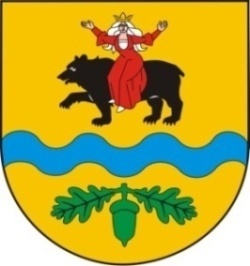 